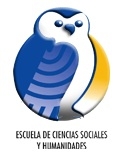 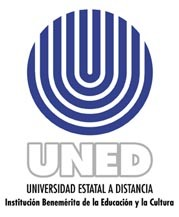 Práctica de Examen por emergencia del COVID 19(no tiene ninguna ponderación en la nota)PRIMER CUATRIMESTRE 2020ASIGNATURA: FUNDAMENTOS DE SOCIOLOGÍA          CÓDIGO: 00025VER INSTRUCCIONES AL DORSOUNIVERSIDAD ESTATAL A DISTANCIA                       ESCUELA CIENCIAS SOCIALES Y HUMANIDADESVICERRECTORÍA ACADÉMICA                                   CÁTEDRA DE SOCIOLOGÍA SEGUNDA PRUEBA ESCRITA ORDINARIAPrimer cuatrimestre 2020ASIGNATURA: FUNDAMENTOS DE SOCIOLOGÍA                                 CÓDIGO: 00025INSTRUCCIONES:El examen debe ser elaborado utilizando la Unidad Didáctica Fundamentos de Sociología de Miguel Mondol y la experiencia personal.  NO ES UN EXAMEN DE CULTURA GENERAL POR LO QUE SE DEBE CITAR AQUELLO QUE TOMEN DEL LIBRO.Se pueden usar otras fuentes, pero deberán consignarse mediante citas APA y nunca deberán ser usadas más que la lectura de Mondol.Llene correctamente la portada en la página anterior.  Escriba con letra legible o impresa.La prueba escrita consiste en cinco preguntas, tres de comprobación de lectura y dos de comprensión y aplicación.El estudiante que cometa fraude puede ser sancionado de acuerdo con el Reglamento General Estudiantil.Las preguntas que se le plantean en esta prueba escrita, deben contestarlas en páginas extra, conservando la página de la pregunta y de la rúbrica.  Las respuestas NO deben ser menores a la extensión mínima. Escala de puntajeCOMPROBANTE DE RETIRO DE INSTRUMENTO DE EVALUACIÓN1.  Observe la siguiente imagen: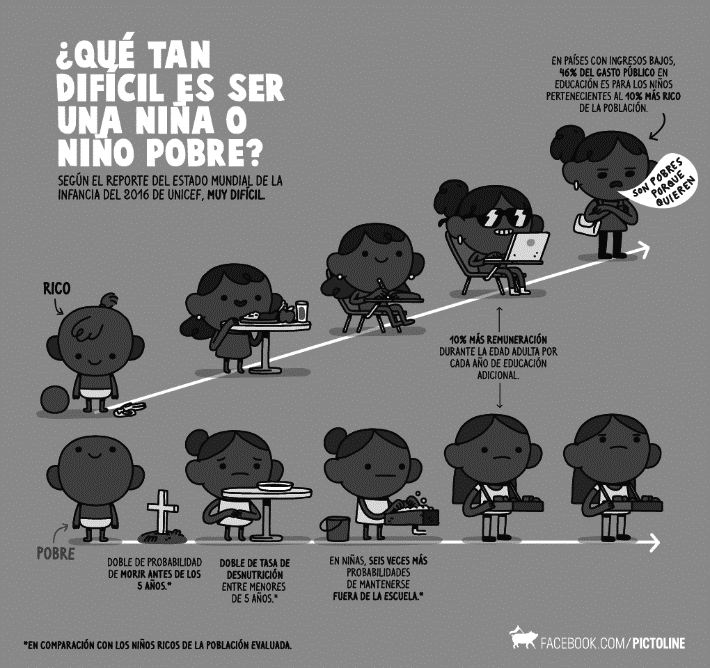 En el tema V de la unidad didáctica del curso se aborda en el punto 4 la premisa que afirma que TODA SOCIEDAD ESTÁ ESTRATIFICADA (p. 147 -153)Uno de los conceptos para explicar la forma en que se estratifican las sociedades es el de clases sociales que, según Lenin, “son grandes grupos de personas que se diferencian entre sí por el lugar que ocupan en un sistema de producción social, históricamente determinado....” (Citado por Mondol; 2010: 149)Considerando lo que se anota anteriormente y lo que se expone en torno a esta cita en la Unidad Didáctica. Redacte un ejemplo, tomado de la realidad personal, donde se pueda identificar la desigualdad de clases. Extensión Mínima: página y media (1,5 páginas)2. En el tema IV de la unidad didáctica que hemos analizado,  se tratan una serie de cuestiones analizadas por la sociología latinoamericana,  dentro de los temas tratados  están la relación campo-ciudad, el papel del Estado, la teoría del desarrollo, entre otros, buscando siempre trascender la teoría a través de la praxis . Haga la lectura del siguiente párrafo:La estructura productiva de la periferia permanece rezagada. La pertinencia  de este rezago le impide generar progreso técnico e incorporarlo a la producción en medida   similar al centro. Esta disparidad sirve de fundamento al postulado según el cual la  productividad del trabajo se incrementa menos en el sector primario-exportador de la periferia que en la industria céntrica, y su aumento medio tiende también a ser menor en el primer tipo de economía. OCTAVIO RODRIGUEZ, Revista de la CEPAL volumen 30, Número 12. México  pp.49Considerando lo expuesto y el texto de clase: Relacione que vinculación se da con la siguiente frase: El subdesarrollo de unos es producto del desarrollo de los otros, de los países centrales. Piense en un ejemplo de la realidad costarricense que ilustre esta frase.Extensión Mínima: Una página (1 página)3. En el tema V de la unidad didáctica del curso, se aborda en el punto 2  el tema de la SOCIABILIDAD, (p. 134-137). Los seres humanos tenemos tres herramientas para poder interactuar entre nosotros, estas herramientas son los valores, normas y creencias. Tenemos por una parte la celebración del 15 de septiembre que está cargada de sentimientos que hacen que se espere de nosotros cierto patriotismo y que exaltemos la democracia como sistema a pesar de las condiciones democráticas de nuestro país.  O los partidos de fútbol que por un lado trascienden la clase social o incluso la nación misma en una vinculación afectiva muy fuerte, pero al mismo tiempo, se espera de nosotros cierta violencia intergrupal que lo vemos en el lenguaje de los jugadores, las conductas de los hinchas y en el vocabulario y conducta de los individuos frente a las personas del equipo contrario.Considerando los contenidos de esta sección en la unidad didáctica: Escoja UNO de  éstos dos acontecimientos: Identifique y defina,  de manera crítica, qué valores, normas y creencias que se hacen concretas el 15 de septiembre. Identifique y defina,  de manera crítica, qué valores, normas y creencias que se hacen concretas durante y después de un partido de fútbol. De un ejemplo de cada una  de las herramientas (valores, normas y creencias) en el acontecimiento que escogió.  Luego considere si éstos valores, normas y creencias se aplican en la realidad.Extensión Mínima: Dos páginas (2 páginas)NOMBRE1er APELLIDO2do  APELLIDOCARNÉ/CÉDULACENTRO UNIVERSITARIOCENTRO UNIVERSITARIOGRUPOFECHANOMBRE DEL PROFESOR QUE APLICA LA PRUEBA ESCRITANOMBRE DEL PROFESOR QUE APLICA LA PRUEBA ESCRITANOMBRE DEL PROFESOR QUE APLICA LA PRUEBA ESCRITAFIRMA DEL PROFESORCENTRO UNIVERSITARIOCENTRO UNIVERSITARIOGRUPOGRUPOFECHA APLICACIÓNFECHA APLICACIÓNNOMBRE1er APELLIDO1er APELLIDO2do  APELLIDO2do  APELLIDOCARNÉ/CÉDULAO= Óptimo (5pts)Realiza un análisis relacionando apropiadamente teoría del libro y la realidad social.MB= Muy bueno (4pts)Entiende los conceptos, pero tiene dificultades para relacionarlos con la realidadB= Bueno (3pts)Se refiere a la realidad en forma de opinión personal y relaciona los conceptos comprendidos de manera incorrecta.R= Regular (2pts)La respuesta no es objetiva y no respalda los argumentos de manera teórica.D= Deficiente (1pto)No aporta evidencias de comprensión de los conceptos teóricos e ignora aspectos de la realidad social.NOMBRE FUNCIONARIO DEL C.U. QUE ENTREGA EL INSTRUMENTOFIRMA DE RECIBIDO ESTUDIANTE FECHA: DE ENTREGACRITERIOValorDRBMBOObservacionesDemuestra comprensión del concepto clases sociales5ptsIdentifica certeramente un ejemplo5ptsDescribe y explica el problema de desigualdad.5ptsPUNTOS OBTENIDOSCRITERIOValorDRBMBOObservacionesDemuestra comprensión del texto citado5ptsExpone con claridad los conceptos de subdesarrollo y desarrollo5ptsEstablece una relación entre el subdesarrollo y la condición de pobreza generalizada en Costa Rica5ptsPUNTOS OBTENIDOSCRITERIOValorDRBMBOObservacionesDemuestra compresión de los conceptos5ptsIdentifica y describe valores de modo acertado5ptsIdentifica y describe normas de modo acertado5ptsIdentifica y describe creencias de modo acertado5ptsLos ejemplos brindados ilustran adecuadamente las categorías.5ptsPUNTOS OBTENIDOS